2021年潜江市人才引进面试考点地图2021年潜江市人才引进面试将于2022年1月8日至9日举行，面试地点为潜江市曹禺中学泰丰校区，请考生提前熟悉考点，学校地址（潜江市东城大道泰丰办事处小学东侧约100米）详见下图：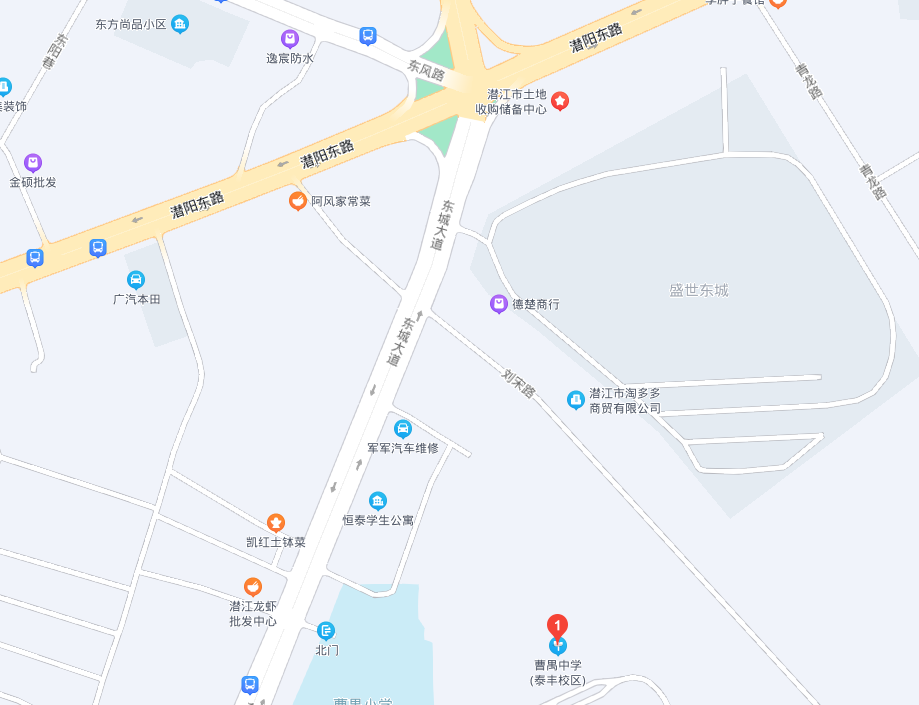 学校大门：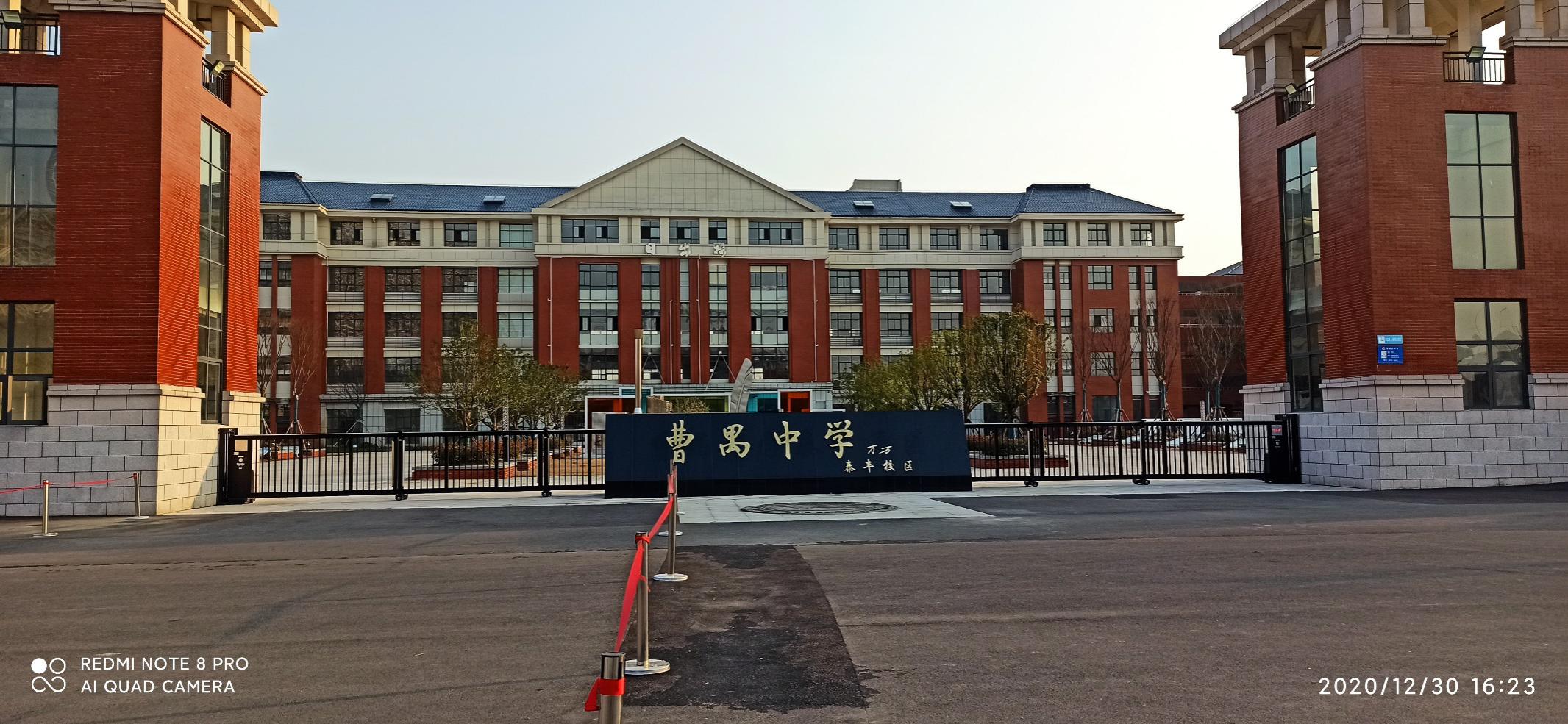 面试考生集合地点（日出楼右边的原野楼一楼过道）：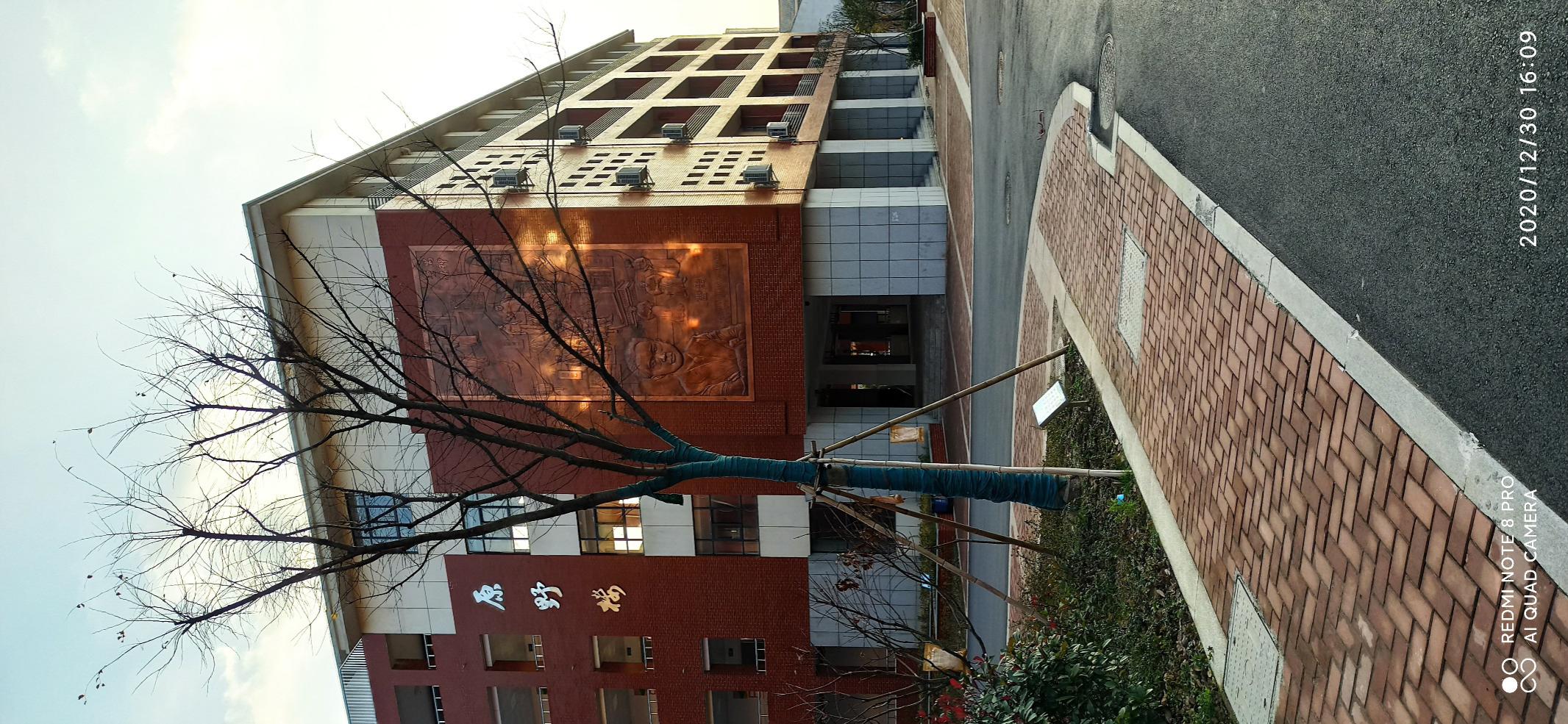 